Animals including humans – Year 3What type of foods should we eat to stay healthy?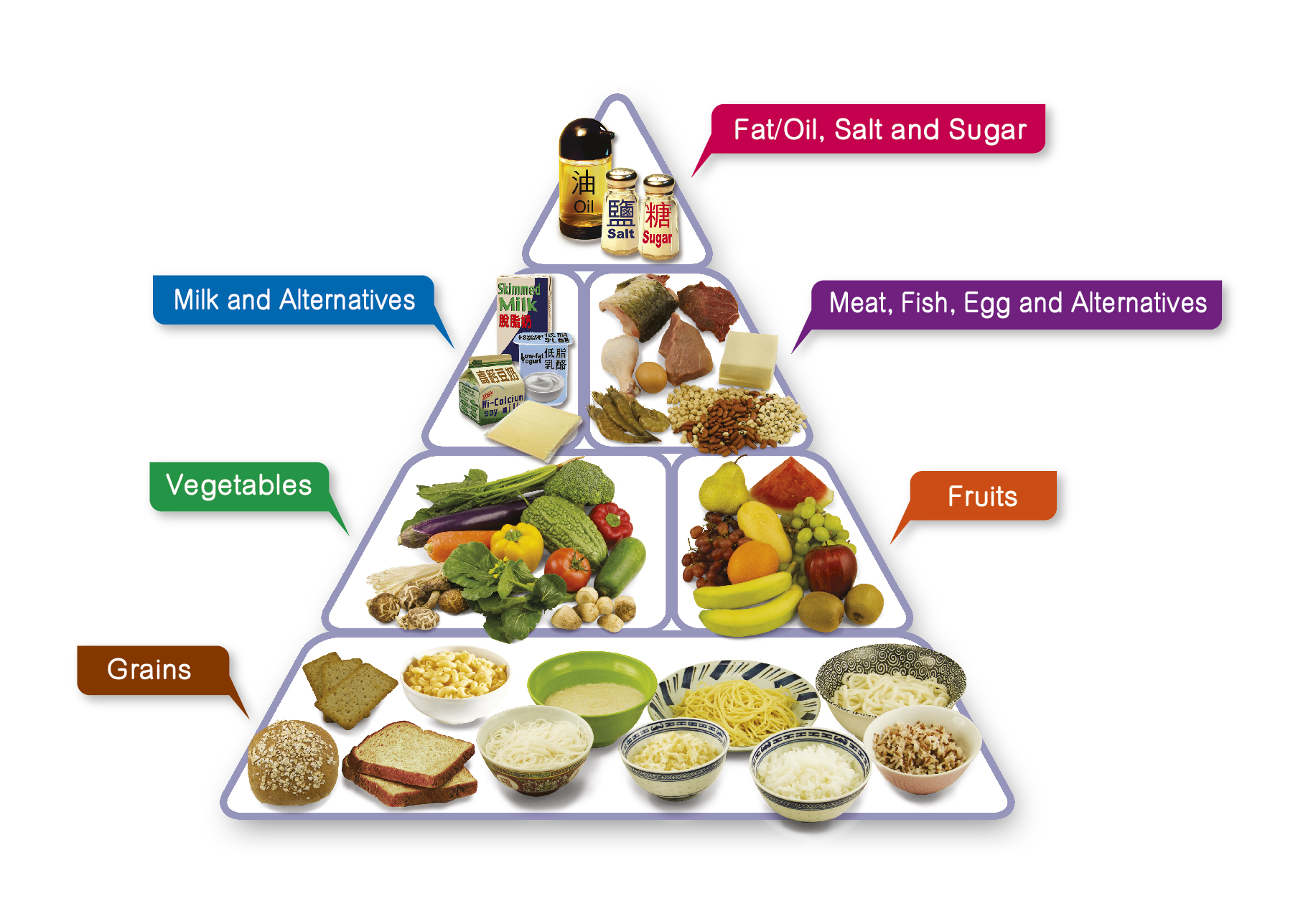 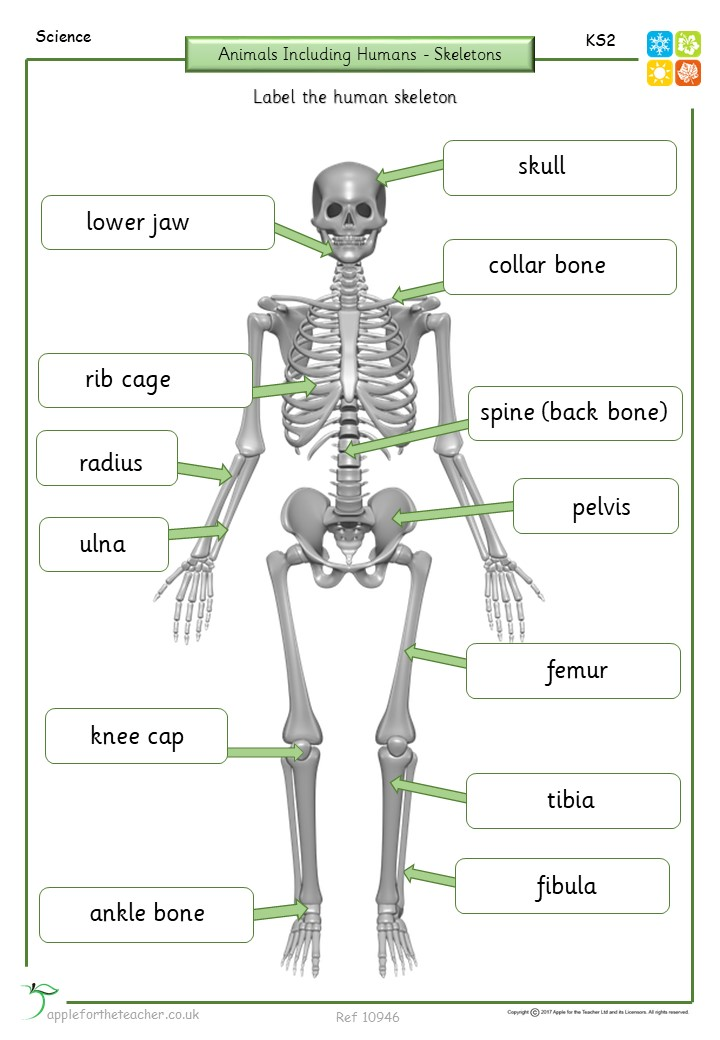 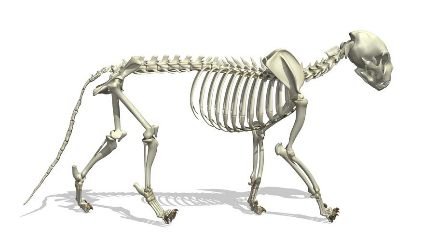 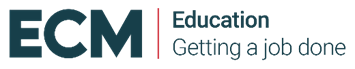 SoilsRocks – Year 3Fossil formationTypes of rocksWords to describe the appearance of rocks: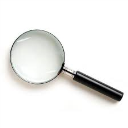 How a plant takes in water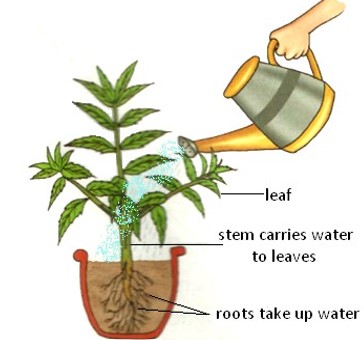  Plants – Year 3Light – Year 3Why do we need light?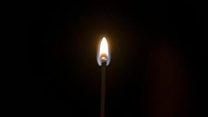 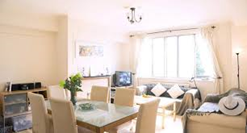 ShadowsObjects moving on surfaces:Forces and magnets – Year 3Magnets have two poles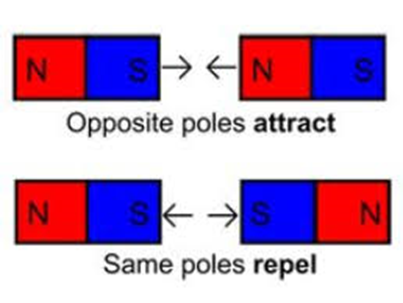 A magnet attracts magnetic materials.We can sort and classify materials as: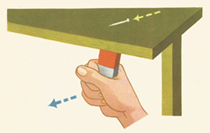 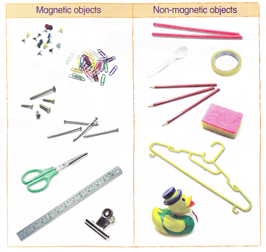 Key vocabularyKey vocabularynutritionFood necessary for health and growth. nutrientsUseful substances that help animals and plants grow.carbohydratesThese are the foods that give us energy. They are found in sugary and starchy foods.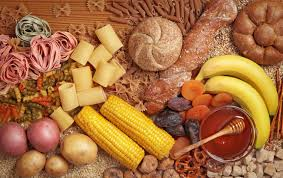 proteinsThese are important so the body can grow, repair and build muscle.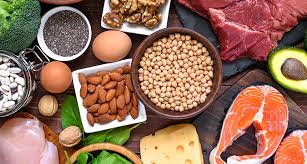 vitamins and mineralsSubstances found in foods which keep us healthy. These are found in fruit and vegetables.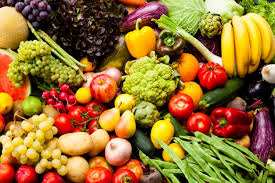 fibreThis lets food pass quickly through your body. It helps keep your digestive system in good working order.skeletonThis supports and protects the body, allowing it to move.bonesThe hard parts inside your body which form your skeleton.musclesThese are attached to bones and help us move.jointsThe place where 2 bones meet.Significant scientistSignificant scientistWilhelm Conrad Rontgen(1845-1923)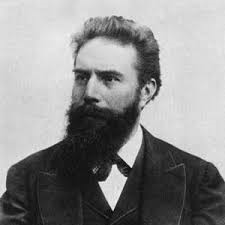 Wilhelm Rontgen was a German physicist who discovered X-rays in 1895. He was awarded many honours and won the Nobel Prize for physics in 1901. Animals need to eat food to get the nutrients they need.Key vocabularyKey vocabularyrockA naturally occurring material made of minerals. They can be different sizes:stonespebblesbouldersfossilThe bones or other remains of living things are sometimes preserved in rocks as fossils.soilGround up rock mixed with plant and animal remains.The property of soils is affected by the:type of rocksize of rock pieces amount of organic matter in it.The property of soils is affected by the:type of rocksize of rock pieces amount of organic matter in it.Peat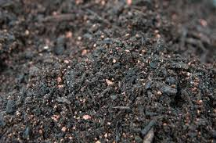 - water-logged - contains partially decomposed plant material- soft and easily compressedSandy soil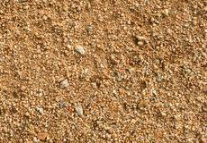 - light and dry- lots of air gaps so water drains through quicklyChalky soil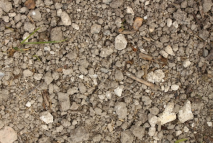 -  stony and water drains through quickly- found in areas with lots of chalkClay soil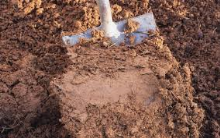 - very sticky when wet- a heavy soil- water does not drain through it quicklySignificant scientistsSignificant scientistsMary Anning(1799-1847)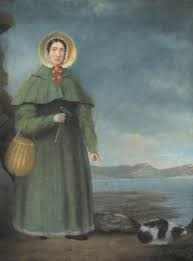 Mary Anning was an English palaeontlogist and fossil collecter. She became known around the world for important finds she made in Jurassic fossil beds in Dorset.Holly Betts PhD student, University of BristolHolly is a palaeobiologist. She is researching whether fossils are best for establishing a timescale for recent and ancient episodes in our evolutionary history.Holly Betts PhD student, University of BristolHolly is a palaeobiologist. She is researching whether fossils are best for establishing a timescale for recent and ancient episodes in our evolutionary history.Fossils were formed millions of years ago.Fossils were formed millions of years ago.1 Plants and animals died and sank to the seabed.Animal fossil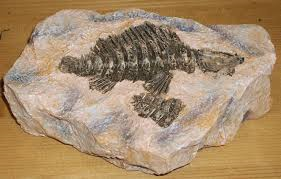 Plant fossil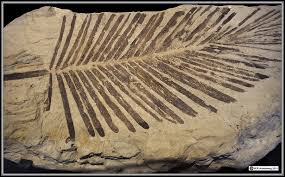 2 The soft parts decayed away leaving the hard parts.Animal fossilPlant fossil3 The hard parts were covered and squashed by many layers of sand and other materials.Animal fossilPlant fossil4 The animal/plant matter dissolves and is replaced by minerals, leaving a replica of the original bone called a fossil.Animal fossilPlant fossilSedimentarySedimentarysandstone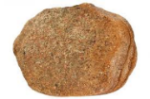 limestone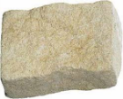 chalk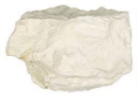 Chalk is used for drawing because it is crumbly and soft.MetamorphicMetamorphicquartzite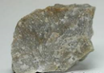 slate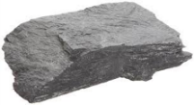 marble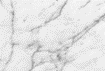 Marble is good for gravestones because it does not rub away.IgneousIgneousbasalt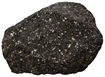 pumice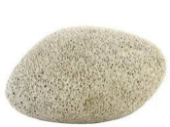 granite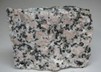 Granite is good for worktops because it is hard and does not absorb water.Key vocabularyKey vocabularyrootsAnchor a plant in place. The roots also absorb water and nutrients from the soil.stem/trunkTransports water and nutrients around the plant. It also holds the leaves/flowers up in the air.leavesThey use sunlight and water to produce the plant’s food.photosynthesisThe way in which plants make food in their leaves.pollenThis is a very fine powder that is produced by the male part of the flower.pollinationWhen pollen is transferred to female parts of a flower. This can be done by wind or insects.seed formationSeeds can develop after pollination. They can be found in berries or fruits.seed dispersalSeeds can be dispersed in different ways, for example, wind, animals or water.germinationWhen a seed sprouts a root and shoot.Significant scientistsSignificant scientistsJoseph Dalton Hooker(1817-1911)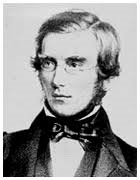 Joseph Hooker was a doctor and travelled to many places. He was a plant collecter and botanist and brought many plants back to the UK. Joseph was interested in finding out why plants grow in the locations they do.Professor Monique Simmonds 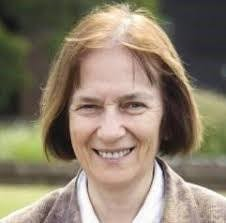 Monique Simmonds is the deputy director of science at the Royal Botanic Gardens, Kew. She researches traditional and commercial uses of plants and fungi. Her work involves her promoting plant and fungal-based solutions to global challenges.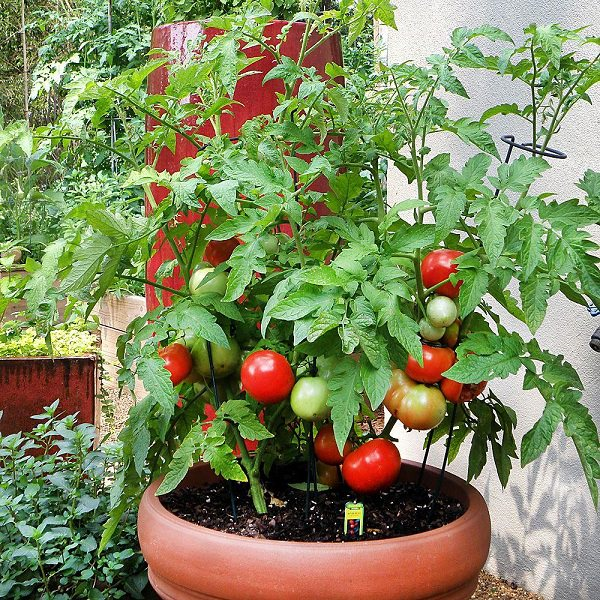 PollinationMethods of seed dispersalKey vocabularyKey vocabularyKey vocabularyKey vocabularylightWe can see objects because our eyes can sense light.We can see objects because our eyes can sense light.We can see objects because our eyes can sense light.darkDarkness is the absence of light.Darkness is the absence of light.Darkness is the absence of light.light sourceSome objects emit their own light and are sources of light.the sun       lightbulbs        candlesSome objects emit their own light and are sources of light.the sun       lightbulbs        candlesSome objects emit their own light and are sources of light.the sun       lightbulbs        candleslight source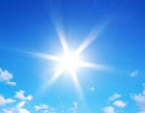 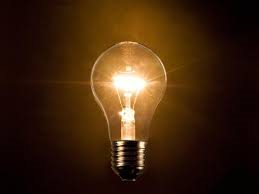 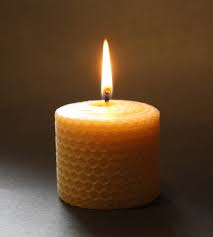 transparentA material that is completely see through so all the light can pass through.A material that is completely see through so all the light can pass through.A material that is completely see through so all the light can pass through.translucentA material that lets some light through but not all of it.A material that lets some light through but not all of it.A material that lets some light through but not all of it.opaqueA material that light cannot pass through. You cannot see through it.A material that light cannot pass through. You cannot see through it.A material that light cannot pass through. You cannot see through it.shadowThese are formed when an object blocks light.These are formed when an object blocks light.These are formed when an object blocks light.reflectWhen light bounces off a surface.When light bounces off a surface.When light bounces off a surface.mirrorA sheet of glass or metal that reflects light.A sheet of glass or metal that reflects light.A sheet of glass or metal that reflects light.SunlightThe light from the sun can be dangerous.It can damage our eyes. We must never look directly at the sun.We can protect our eyes by wearing sunglasses or sunhats in bright sunlight.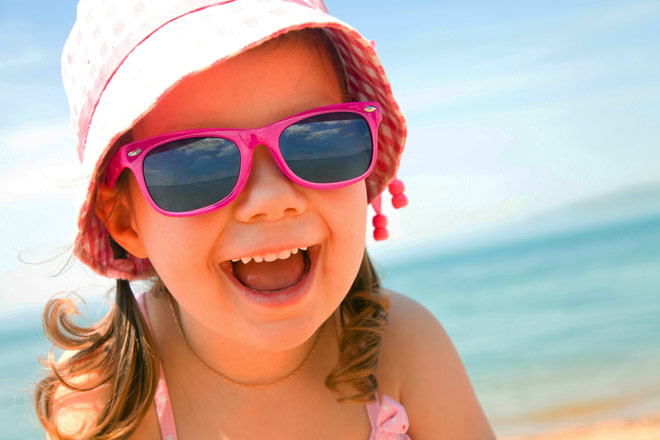 Significant scientistSignificant scientistJustus von Liebig (1803-1873)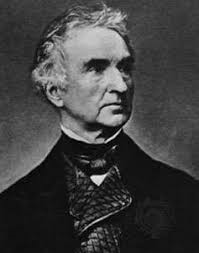 Justus von Liebig was a German chemist. In 1835 he developed a process for applying a thin layer of metallic silver to one side of a pane of clear glass. This technique was soon adapted and improved, allowing for the mass production of mirrors.Reflecting lightReflecting light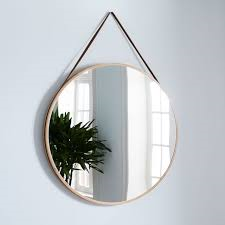 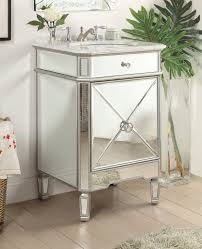 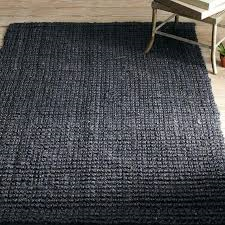 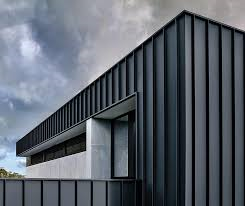 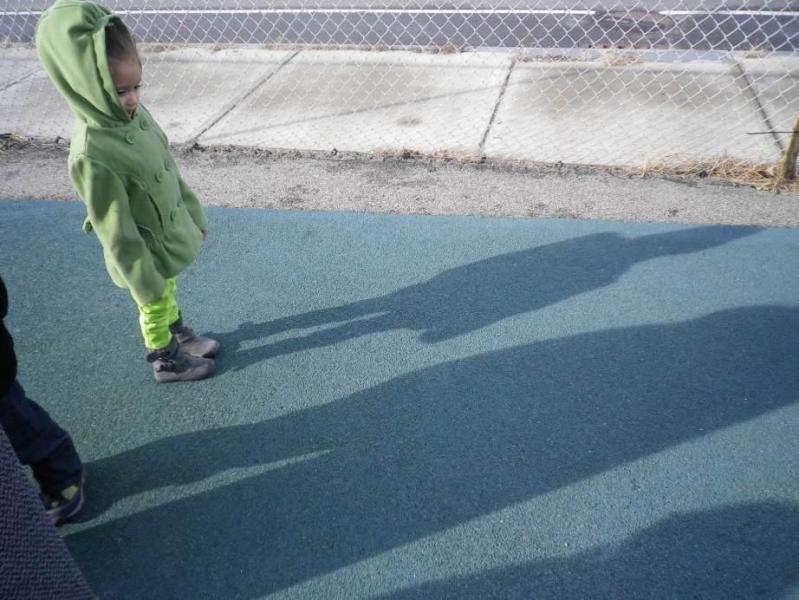 Shadows are formed when an opaque object blocks the light. The child is blocking the sun’s light.We can change the size of the shadow by changing the position of the:light sourceobjectsurface where the shadow is being made.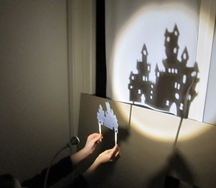 Key vocabularyKey vocabularyKey vocabularyforceA force is a push or a pull.A force is a push or a pull.magnetic forceAn invisible force that attracts magnetic metals.An invisible force that attracts magnetic metals.magnetMagnets attract magnetic materials. Iron, nickel, cobalt and materials that contain these (e.g. stainless steel) are magnetic.Magnets attract magnetic materials. Iron, nickel, cobalt and materials that contain these (e.g. stainless steel) are magnetic.attractTo pull towards.To pull towards.repelTo push away.To push away.polesMagnets have two poles, a north pole and a south pole.Magnets have two poles, a north pole and a south pole.contact forceMany forces need contact to act:Many forces need contact to act:contact force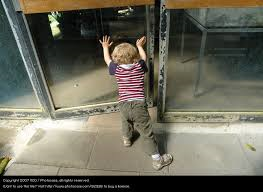 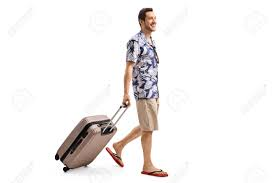 non-contact forceMagnetic force does not need contact and can act at a distance.Magnetic force does not need contact and can act at a distance.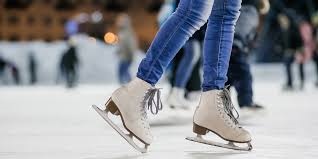 Ice skates have a sharp blade. This helps them move better on ice.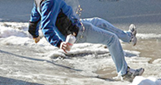 It is much harder to walk on ice in trainers.A bowling green is closely mown so the grass is short and the balls roll easily.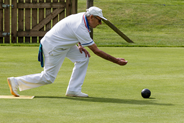 Significant scientistSignificant scientistMichael Faraday (1791-1867)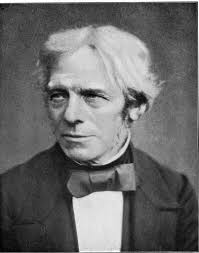 Michael Faraday was an English scientist.In 1831, he discovered electromagnetic induction. This was a very important discovery for the future of science and technology.Types of magnets:Types of magnets:Bar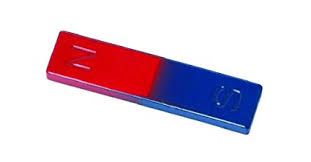 Ring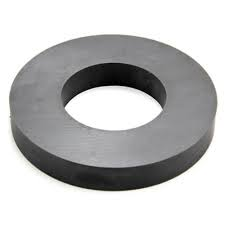 Button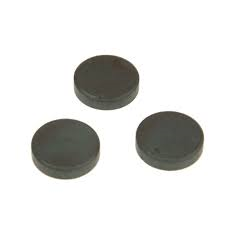 Horseshoe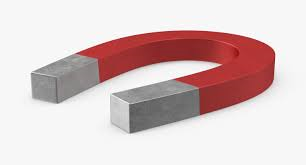 These metals are magnetic:These metals are magnetic:These metals are magnetic:iron nails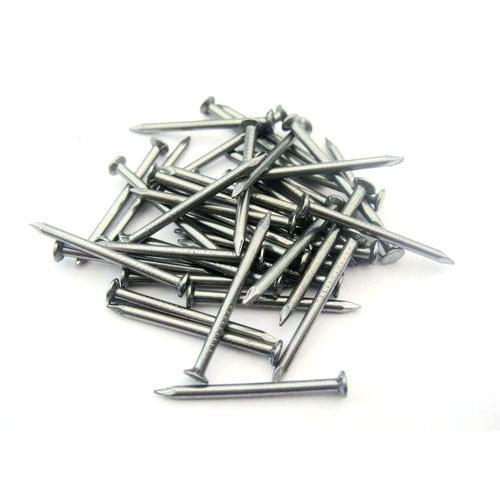 nickelnickeliron nails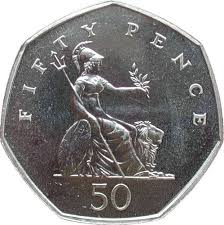 50p coins contain nickelstainless steel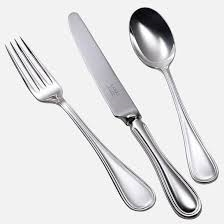 steel 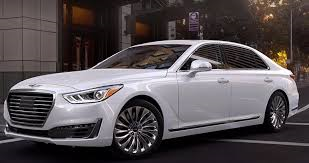 steel 